广西2023年本科院校对口招收全区中等职业学校毕业生试点招生简章根据《自治区教育厅关于开展2023年本科院校对口招收全区中等职业学校毕业生试点工作的通知》（桂教高教〔2023〕13号）《自治区招生考试院关于做好我区2023年本科院校对口招收全区中等职业学校毕业生考试招生试点工作的通知》（桂考院〔2023〕47号）要求，百色学院、广西民族师范学院、广西科技师范学院、广西职业师范学院、广西外国语学院、广西中医药大学赛恩斯新医药学院、广西农业职业技术大学、广西城市职业大学等8所本科院校参加2023年本科院校对口招收全区中等职业学校（含技工学校）毕业生考试招生试点（以下简称本科对口中职招生）工作。为做好招生工作，特制定本简章。一、报考条件报考本科对口中职招生的考生除满足《广西壮族自治区招生考试委员会办公室关于做好我区2023年普通高校招生考试报名工作的通知》（桂招考委办〔2022〕73号）规定的高考报名条件外，还须同时满足以下条件：（一）属于我区中等职业学校初中毕业起点全日制应届毕业生；（二）就读中等职业学校专业所在大类应能够基本对应招生的本科专业；（三）在本校总评成绩年级排名前30%。以下于2023年3月31日前获奖的学生不限排名：入选世界技能大赛集训队队员的学生；参加中华人民共和国职业技能大赛、全国职业院校技能大赛、广西职业院校技能大赛、中华职业教育创新创业大赛和广西中华职业教育创新创业大赛，获自治区级一等奖（金牌）或国家级三等奖（铜牌）及以上奖项的学生；参加中国国际“互联网+”大学生创新创业大赛及我区选拔赛，获区赛金奖及以上奖项项目团队排名前5的学生。总评成绩排名方式和推荐名单在校内公示无异议，由校长实名向试点本科院校推荐；（四）具有良好的思想品德，遵纪守法，崇尚科学，积极向上，品学兼优；（五）外来务工人员随迁子女和外省户籍学籍迁入人员须符合自治区政府办公厅转发自治区教育厅等部门《关于外来务工人员随迁子女和外省户籍学籍迁入人员在广西参加升学考试意见的通知》（桂政办发〔2012〕330号）和自治区招生考试委员会、教育厅《关于外来务工人员随迁子女和外省户籍学籍迁入人员在广西参加普通高考的实施细则》（桂招考委〔2013〕32号）的要求。二、考生申报办法符合本科对口中职招生报考条件且已参加我区2023年普通高校招生考试报名的考生，于3月23日前向所在中等职业学校提出书面申请，每个考生只能申报参加1个招生专业或专业类的测试，经所在中等职业学校确认具有推荐资格后，于3月23日至3月26日登录“2023年本科对口中职招生联合测试报名及成绩查询系统” （https://bkzs.gxnu.edu.cn/pg/zz/，下同），也可通过“广西招生考试院”网站（https://www.gxeea.cn/，下同）首页系统导航的“考试报名”或普通高考的“本科对口中职-广西2023年本科对口中职申报快速通道”进入该系统进行申报。三、推荐名单公示各中等职业学校根据考生申请情况，确定拟推荐考生名单，在报送推荐材料前在校内进行公示，公示内容保留至9月底，对在公示期间被举报并经核实存在问题的考生，要及时向相关本科院校反馈，以便按规定处理。四、推荐材料报送考生须由所在中等职业学校校长实名向试点招生院校推荐。推荐材料包括：校长推荐信（须有校长签名并加盖学校公章）、考生个人申请、考生高考报名登记表复印件、身份证和户口簿复印件、考生2020年度中等职业学校新生录取登记表复印件（标注出本校所有报考学生，以便本科院校核查）、中等职业学校成绩登记表或成绩证明。未在本校总评成绩年级排名前30%的考生，须同时提供获奖证明材料复印件。所有推荐材料均使用A4尺寸纸张，复印件由中等职业学校审核原件后签署“与原件相符”意见并加盖本校公章。各中等职业学校将以上材料分审核院校并按考生在本校总评成绩排名顺序装订成册，于2023年3月23日前以邮政特快专递（EMS）方式寄送至对应的审核院校（见附件1《2023年本科对口中职招生院校通讯地址和联系方式》）进行考生资格审核。寄送时间以邮戳为准，如因采用其他快递方式或逾期寄出，审核院校可拒绝接收，遗留问题由中等职业学校负责解决。五、资格审核（一）各中等职业学校须于2023年3月28日前登录“本科对口中职申报查询系统—https://bkzs.gxnu.edu.cn/pg/zz”完成本校报考学生的网上资格审核（相关登录帐号及密码另行通知）。因中等职业学校未按时对本校报考学生进行网上资格审核，造成各审核本科院校无法对报考学生进行最终资格审核，导致学生不能参加测试等相关责任将由中等职业学校承担。（二）主考院校于2023年4月3日前完成对各中职学校校长实名推荐考生的资格审核，将审核结果报自治区教育厅及自治区招生考试院备案，并在“2023年本科对口中职招生联合测试报名及成绩查询系统”公布。各联合招生院校在技能测试类别相同、职业技能测试内容相同情况下互认考生资格审核结果。《2023年联合招生院校互认考生资格审核结果及材料接收审核院校列表》详见附件3。招生专业、招生计划及对应的中职（技工）专业广西2023年本科院校对口招收全区中等职业学校毕业生试点，《招生专业、招生计划及对应的中职（技工）专业表》详见附件4。七、测试申报及网上缴费流程（一）网上测试申报符合报考条件且经中职学校校长实名推荐的考生，凭身份证号和姓名于2023年4月3日18:00～4月5日18:00登录“本科对口中职申报查询系统—https://bkzs.gxnu.edu.cn/pg/zz”，查看资格审核结果。通过资格审核的考生，按系统提示于4月6日18:00前完成缴费。4月10日18:00后可再次登陆登录“本科对口中职申报查询系统—https://bkzs.gxnu.edu.cn/pg/zz”系统，打印2023年本科对口中职招生测试准考证。未按时完成缴费者，视为放弃参加本科对口中职招生试点的资格。测试申报费为200元/人。（二）网上缴费流程1.首先扫描“百色学院财务处”微信服务号，进入“百色学院财务处”APP界面。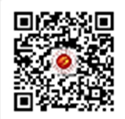 2.在“百色学院财务处”APP界面右下方选择：“缴费留言”→“在线缴费” →“全校普高” →“2023年中职招生报名测试费”项目。3.点击“2023年中职招生报名测试费”项目后，将弹出“请输入学号”及“请输入姓名”界面；“学号”为报名考生身份证后十二位，“姓名”为报名考生姓名。4.个人信息录入完毕点击“搜索”进入缴费页面，核对缴费金额直接点击缴费功能按键即可进入个人缴费流程并完成缴费。八、测试形式与内容报考本科对口中职招生的考生必须参加招生院校联合组织的测试，测试采用“文化素质+职业技能”的测试科目设置及相应测试形式。着重考查学生的综合能力、学科特长和创新潜质。文化素质测试和职业技能测试均采用联合测试的方式，由百色学院牵头组织，考生在报考专业相应的主考院校参加考试。（一）文化素质测试1．测试科目：语文、数学、英语3个科目合卷，每个科目满分100分，三个科目满分合计300分。2．测试内容：以教育部发布的现行中职公共基础课程教学大纲为基本依据。3．测试方式：笔试。4. 测试时间：2.5小时。（二）职业技能测试1．测试方式：面试+实际操作等，具体方式由主考院校确定，满分300。2．测试内容：以教育部发布的现行中职专业教学标准中的核心技术技能为基本依据，着重考察学生的专业知识与专业技能，测试项目与招生专业相对应。九、测试点安排考生在同一考点参加文化素质测试和职业技能测试。请考生于2023年4月10日18:00后登录“本科对口中职申报查询系统—https://bkzs.gxnu.edu.cn/pg/zz”，查看测试点具体安排。十、测试时间安排（一）文化素质测试时间：2023年4月13日上午9:00～11:30。考场安排见准考证。（二）职业技能测试时间：2023年4月13日下午，2023年4月14日全天，详见各主考院校专业测试公告。考场安排见准考证。十一、招生录取（一）成绩公布及备案各专业或专业类的主考院校在2023年4月26日前按文化素质测试、职业技能测试成绩均上线人数不超过主考专业总招生计划1.5倍的原则划定相应专业的最低录取控制分数线。各招生院校将在本校网站公布所招生专业的最低录取控制分数线。百色学院负责文化测试成绩的合成，并于2023年5月5日前将所有考生的成绩通过广西招生考试院普通高考信息管理平台进行备案。（二）录取原则在文化素质测试成绩和职业技能测试成绩达到最低录取控制分数线基础上，分专业类按计划依据综合分（综合分＝文化素质测试成绩＋职业技能测试成绩）从高到低择优录取。综合分相同的情况下，按文化成绩择优录取；以上成绩都相同的情况下，按语文-数学-英语成绩由高到底排序后择优录取。（三）成绩查询考生可于2023年4月26日后登录“本科对口中职申报查询系统—https://bkzs.gxnu.edu.cn/pg/zz”，查询本人测试成绩。（四）志愿填报考生于5月5日10:00至8日10:00登录“广西招生考试院”网站进入“系统导航-志愿填报”栏目，选择“2023年普通高校招生志愿填报系统”填报志愿。志愿填报初始密码为考生普通高考报名时所设置的密码，考生如丢失或遗忘，可通过向普通高考报名时所填写的考生联系手机号码发送验证码的方式，自行修改。每个考生可填报4所院校的各1个专业，所填专业志愿必须与考生本人参加的院校测试专业或专业类别一致，且文化素质测试成绩和职业技能测试成绩达到相应专业最低录取控制分数线，否则所填志愿无效。投档录取以网上填报的志愿为准，没有填报志愿的视为放弃参加本科对口中职招生的资格。（五）投档录取5月9日，自治区招生考试院按顺序志愿的投档原则，对已填报院校志愿且有备案成绩的考生档案进行投放，由招生院校按公布的录取原则进行录取。一志愿投档录取结束后，依次进行二、三、四志愿投档录取。不再进行志愿征集。（六）录取名单公示招生院校提交的录取名单经自治区招生考试院审核后，由招生院校在本校网站进行公示，公示信息保留至当年年底。已被本科对口中职招生录取的考生，不再参加2023年普通高校招生全国统一考试录取或其他分类考试招生录取。考生一经正式录取，一律不能退档换录。本次未录取且原来已经报考其他招生形式的考生，可继续参加相应招生形式的录取。（七）发放录取通知书招生院校在录取名单公示10个工作日后，对经公示无异议的考生可发放录取通知书，录取通知书发放时间以各招生院校公布为准。十二、其他（一）护理学专业、食品科学与工程专业和食品工程技术专业不招收色盲、色弱考生，护理学专业同时要求男生身高需要170CM以上（含170CM）,女生需要158CM以上（含158CM）。（二）申报“社会体育指导与管理”专业的学校须于2023年4月8日前同时报送《体育专业测试项目汇总表》（见附件2）。“社会体育指导与管理”专业职业技能测试时间及地点由主考院校在测试方案中另行公布。（三）各中等职业学校要加强宣传组织工作，做好考生申报和推荐工作，督促本校考生按时参加联合测试和网上填报志愿。同时，根据国家和自治区有关优化疫情防控的措施要求，结合各地实际，科学精准做好防疫工作。（四）2023年本科对口中职招生工作接受全社会监督。监督电话：0771-5815516（自治区教育厅高教处），0771-5815347（自治区教育厅职成处），0771-5338211（自治区招生考试院普招处）。（五）如教育部、自治区教育厅和自治区招生考试院有新的规定要求，按照新的规定要求执行。2023年本科对口招收中职毕业生院校联盟百色学院（代章）2023年3月20日附件1  2023年本科对口中职招生院校通讯地址和联系方式附件2附件32023年联合招生院校互认考生资格审核结果及材料接收审核院校列表附件4招生专业、招生计划及对应的中职专业表学校名称通讯地址联系人联系电话邮箱学校网址邮编百色学院百色市右江区中山二路21号招生办公室梁老师0776-28480592269428803@qq.comhttps://www.bsuc.edu.cn/533000百色学院百色市右江区中山二路21号招生办公室王老师0776-28505832269428803@qq.comhttps://www.bsuc.edu.cn/533000广西民族师范学院广西崇左市江州区佛子路23号邓老师0771-7870645gxmsyzsb@163.comhttps://www.gxnun.edu.cn532200广西民族师范学院广西崇左市江州区佛子路23号韦老师0771-7870987gxmsyzsb@163.comhttps://www.gxnun.edu.cn532200广西科技师范学院来宾市铁北大道966号学工处招生办秦老师0772-6620895gxkjsfxyzsb@163.comhttps://www.gxstnu.edu.cn/546199广西科技师范学院来宾市铁北大道966号学工处招生办许老师0772-6620896gxkjsfxyzsb@163.comhttps://www.gxstnu.edu.cn/546199广西职业师范学院南宁市大学东路105号佘老师0771—324809313978855828344924296@qq.comhttp://www.gxvnu.edu.cn/530007广西职业师范学院南宁市大学东路105号钟老师0771-3244062344924296@qq.comhttp://www.gxvnu.edu.cn/530007广西外国语学院南宁市青秀区五合大道19号汪老师0771-47971131015829176@qq.comhttps://www.gxufl.com/530222广西外国语学院南宁市青秀区五合大道19号苏老师0771-47971261015829176@qq.comhttps://www.gxufl.com/530222广西中医药大学赛恩斯新医药学院南宁市青秀区五合大道13号张荣武189788477280771-4376166164980663@qq.comhttps://www.gxzyxysy.com/530222广西农业职业技术大学南宁市大学东路176号农老师0771-32777010771-324647175405170@qq.comhttps://www.gxnzd.edu.cn/530007广西城市职业大学广西崇左市江州区骆越大道1号邓老师0771-7910016gxcczsb@126.comhttp://www.gxcvuedu.com/532200广西科技师范学院2023年本科对口中职体育专项测试项目汇总表广西科技师范学院2023年本科对口中职体育专项测试项目汇总表广西科技师范学院2023年本科对口中职体育专项测试项目汇总表广西科技师范学院2023年本科对口中职体育专项测试项目汇总表广西科技师范学院2023年本科对口中职体育专项测试项目汇总表广西科技师范学院2023年本科对口中职体育专项测试项目汇总表广西科技师范学院2023年本科对口中职体育专项测试项目汇总表中职学校名称（全称）（加盖学校公章）中职学校名称（全称）（加盖学校公章）中职学校名称（全称）（加盖学校公章）中职学校名称（全称）（加盖学校公章）序号姓名性别高考报名考生号（23开头14位考生号）身份证号体育测试专项项目联系电话1示例女2345**********45****************800米234体育测试专项项目（只能在下列项目中选择一项）：篮球、足球、排球、武术散打、武术套路、舞狮、田径（100米、200米、400米、800米、1500米、5000米、10000米、男110米栏、女100米栏、400米栏、跳高、跳远、三级跳远、铅球、标枪）、羽毛球、乒乓球、街舞、操舞类（健美操、啦啦操）。体育测试专项项目（只能在下列项目中选择一项）：篮球、足球、排球、武术散打、武术套路、舞狮、田径（100米、200米、400米、800米、1500米、5000米、10000米、男110米栏、女100米栏、400米栏、跳高、跳远、三级跳远、铅球、标枪）、羽毛球、乒乓球、街舞、操舞类（健美操、啦啦操）。体育测试专项项目（只能在下列项目中选择一项）：篮球、足球、排球、武术散打、武术套路、舞狮、田径（100米、200米、400米、800米、1500米、5000米、10000米、男110米栏、女100米栏、400米栏、跳高、跳远、三级跳远、铅球、标枪）、羽毛球、乒乓球、街舞、操舞类（健美操、啦啦操）。体育测试专项项目（只能在下列项目中选择一项）：篮球、足球、排球、武术散打、武术套路、舞狮、田径（100米、200米、400米、800米、1500米、5000米、10000米、男110米栏、女100米栏、400米栏、跳高、跳远、三级跳远、铅球、标枪）、羽毛球、乒乓球、街舞、操舞类（健美操、啦啦操）。体育测试专项项目（只能在下列项目中选择一项）：篮球、足球、排球、武术散打、武术套路、舞狮、田径（100米、200米、400米、800米、1500米、5000米、10000米、男110米栏、女100米栏、400米栏、跳高、跳远、三级跳远、铅球、标枪）、羽毛球、乒乓球、街舞、操舞类（健美操、啦啦操）。体育测试专项项目（只能在下列项目中选择一项）：篮球、足球、排球、武术散打、武术套路、舞狮、田径（100米、200米、400米、800米、1500米、5000米、10000米、男110米栏、女100米栏、400米栏、跳高、跳远、三级跳远、铅球、标枪）、羽毛球、乒乓球、街舞、操舞类（健美操、啦啦操）。体育测试专项项目（只能在下列项目中选择一项）：篮球、足球、排球、武术散打、武术套路、舞狮、田径（100米、200米、400米、800米、1500米、5000米、10000米、男110米栏、女100米栏、400米栏、跳高、跳远、三级跳远、铅球、标枪）、羽毛球、乒乓球、街舞、操舞类（健美操、啦啦操）。专业名称技能测试类别招生院校名称主考院校（含文化及技能）负责接收审核中等职业学校材料院校计划数合计财务管理/财务会计教育/大数据与会计工商管理类广西外国语学院广西职业师范学院广西职业师范学院40130财务管理/财务会计教育/大数据与会计工商管理类广西职业师范学院广西职业师范学院广西职业师范学院50130财务管理/财务会计教育/大数据与会计工商管理类广西农业职业技术大学广西职业师范学院广西职业师范学院40130电气工程及自动化自动化类1广西农业职业技术大学广西农业职业技术大学广西农业职业技术大学8080电子商务电子商务类广西农业职业技术大学广西农业职业技术大学广西农业职业技术大学8080机器人技术/智能制造工程技术自动化类广西城市职业大学广西城市职业大学广西城市职业大学140140计算机应用工程计算机类广西城市职业大学广西农业职业技术大学广西农业职业技术大学100180计算机应用工程计算机类广西农业职业技术大学广西农业职业技术大学广西农业职业技术大学80180酒店管理旅游管理类1广西外国语学院广西外国语学院广西外国语学院6060康复治疗医学技术类广西城市职业大学广西城市职业大学广西城市职业大学8080旅游管理/旅游管理与服务教育旅游管理类2百色学院广西职业师范学院广西职业师范学院50200旅游管理/旅游管理与服务教育旅游管理类2广西城市职业大学广西职业师范学院广西职业师范学院50200旅游管理/旅游管理与服务教育旅游管理类2广西民族师范学院广西职业师范学院广西职业师范学院50200旅游管理/旅游管理与服务教育旅游管理类2广西职业师范学院广西职业师范学院广西职业师范学院50200秘书学文学类广西民族师范学院广西民族师范学院广西民族师范学院5050汽车服务工程技术/汽车工程技术汽车类广西城市职业大学广西城市职业大学广西城市职业大学180180社会体育指导与管理体育学类广西科技师范学院广西科技师范学院广西科技师范学院5050食品科学与工程/食品工程技术食品类广西民族师范学院广西民族师范学院广西民族师范学院4585食品科学与工程/食品工程技术食品类广西农业职业技术大学广西民族师范学院广西民族师范学院4085市场营销教育管理学类广西职业师范学院广西职业师范学院广西职业师范学院5050通信工程电子信息类广西民族师范学院广西民族师范学院广西民族师范学院4545现代畜牧畜牧业类广西农业职业技术大学广西农业职业技术大学广西农业职业技术大学4040现代物流管理现代物流管理与工程类广西城市职业大学广西城市职业大学广西城市职业大学5050信息管理与信息系统工学类广西职业师范学院广西职业师范学院广西职业师范学院5050学前教育教育学类百色学院百色学院百色学院5090学前教育教育学类广西外国语学院百色学院百色学院4090中药制药医药卫生类广西农业职业技术大学广西农业职业技术大学广西农业职业技术大学4040作物生产与品质改良农业类广西农业职业技术大学广西农业职业技术大学广西农业职业技术大学4040婴幼儿发展与健康管理管理学类广西城市职业大学广西城市职业大学广西城市职业大学5050国际经济与贸易经济学广西城市职业大学广西城市职业大学广西城市职业大学5050建筑工程工学类广西城市职业大学广西城市职业大学广西城市职业大学4040应用英语文学类广西城市职业大学广西城市职业大学广西城市职业大学4040护理学医学技术类广西中医药大学赛恩斯新医药学院广西中医药大学赛恩斯新医药学院广西中医药大学赛恩斯新医药学院100100招生院校名称专业名称对应的中职（技工）专业及要求招生计划招生院校名称专业名称对应的中职（技工）专业及要求招生计划广西外国语学院财务管理/财务会计教育/大数据与会计中职专业：财经商贸类（会计、会计电算化）技工专业：财经商贸类（会计）40广西职业师范学院财务管理/财务会计教育/大数据与会计中职专业：财经商贸类（会计、会计电算化）技工专业：财经商贸类（会计）50广西农业职业技术大学财务管理/财务会计教育/大数据与会计中职专业：财经商贸类（会计、会计电算化）技工专业：财经商贸类（会计）40广西农业职业技术大学电气工程及自动化中职专业：新能源汽车运用与维修、农业设备应用与维修、汽车运用与维修、制冷和空调设备运行与维护、农村电气技术、农业机械使用与维护、电子电气应用与维修、应用电子技术80广西农业职业技术大学电子商务中职专业：电子商务、跨境电子商务、移动商务、网络营销 财经商贸类（全部专业）80广西城市职业大学机器人技术/智能制造工程技术中职专业：机械制造技术、机械加工技术、机电技术应用、数控技术应用、模具制造技术、电气技术应用、电子电器应用与维修、机器人技术、农业机械使用与维护；金属热加工、焊接技术应用、金属表面处理技术应用、模具制造技术、智能设备运行与维护、电机电器制造与维修、机电技术应用、电气设备运行与控制、工业机器人技术应用、工业自动化仪表及应用、电子信息技术、电子技术应用、电子电器应用与维修、服务机器人装配与维护；及已审核通过的其他相关专业。技工专业：机械制造技术、机械加工技术、数控技术应用、金属热加工、焊接技术应用、金属表面处理技术应用、模具制造技术、工业自动化仪表及应用、电子技术应用、机械类（全部专业）；电工电子类(电气自动化设备安装与维修、工业机器人应用与维护、电子技术应用）；交通类（工程机械运用与维修）；及已审核通过的其它相关专业。140广西城市职业大学计算机应用工程中职专业：信息技术类（计算机应用、数字媒体技术应用、计算机平面设计、计算机动漫与游戏制作、计算机网络技术、网站建设与管理、网络安防系统安装与维护、计算机与数码维修、计算机动画制作、广告设计与制作、数字媒体技术应用、物联网技术）及已审核通过的其它相关专业。技工专业：信息类（计算机网络应用、计算机程序设计、计算机应用与维修、计算机信息管理、计算机游戏制作、计算机动画制作、计算机广告制作、多媒体制作、网络安防系统安装与维护、物联网技术）及已审核通过的其它相关专业。100广西农业职业技术大学计算机应用工程中职专业：信息技术类（计算机应用、数字媒体技术应用、计算机平面设计、计算机动漫与游戏制作、计算机网络技术、网站建设与管理、网络安防系统安装与维护、计算机与数码维修、计算机动画制作、广告设计与制作、数字媒体技术应用、物联网技术）及已审核通过的其它相关专业。技工专业：信息类（计算机网络应用、计算机程序设计、计算机应用与维修、计算机信息管理、计算机游戏制作、计算机动画制作、计算机广告制作、多媒体制作、网络安防系统安装与维护、物联网技术）及已审核通过的其它相关专业。80广西外国语学院酒店管理中职专业：茶艺、城市轨道交通运输与管理、导游、电子商务、饭店(酒店)服务、饭店(酒店)服务与旅游(导游方向)、饭店(酒店)服务与旅游(饭店服务方向)高铁乘务、高星级饭店运行与管理、高星级饭店运营与管理、航空服务、酒店管理、客户信息服务、列车乘务、旅游服务与管理、民航服务、民族工艺品制作烹饪(中式烹调)；           技工专业：城市轨道交通运营管理、电子商务、电子商务(财经商贸类)、电子商务(财经商贸类)高铁乘务、高星级饭店运营与管理、航空服务、客运服务、旅游服务与管理、旅游服务与管理(旅游服务类)、民族工艺品制作(坭兴陶)、市场营销、文秘(公共管理与服务)、西餐烹饪、中餐烹饪、中餐烹饪与营养膳食、中式京饪与营养膳食60广西城市职业大学康复治疗中职专业：护理、中医、中医护理、中医康复技术、中医养生保健、康复技术、康复辅助器具技术及应用、营养与保健、生殖健康管理、智慧健康养老服务、老年人服务与管理、卫生信息管理、运动训练、药剂、中药、中药制药、医学检验技术、医学影像技术、医学生物技术80百色学院旅游管理/旅游管理与服务教育中职专业：高星级饭店运营与管理、旅游服务与管理、导游服务、中餐烹饪与营养膳食、西餐烹饪技工专业：烹饪(中式烹调)、烹饪(西式烹调)、烹饪(中西式面点)、饭店(酒店)服务、导游、商务礼仪服务、会展服务与管理、茶艺50广西城市职业大学旅游管理/旅游管理与服务教育中职专业：高星级饭店运营与管理、旅游服务与管理、导游服务、中餐烹饪与营养膳食、西餐烹饪技工专业：烹饪(中式烹调)、烹饪(西式烹调)、烹饪(中西式面点)、饭店(酒店)服务、导游、商务礼仪服务、会展服务与管理、茶艺50广西民族师范学院旅游管理/旅游管理与服务教育中职专业：高星级饭店运营与管理、旅游服务与管理、导游服务、中餐烹饪与营养膳食、西餐烹饪技工专业：烹饪(中式烹调)、烹饪(西式烹调)、烹饪(中西式面点)、饭店(酒店)服务、导游、商务礼仪服务、会展服务与管理、茶艺50广西职业师范学院旅游管理/旅游管理与服务教育中职专业：高星级饭店运营与管理、旅游服务与管理、导游服务、中餐烹饪与营养膳食、西餐烹饪技工专业：烹饪(中式烹调)、烹饪(西式烹调)、烹饪(中西式面点)、饭店(酒店)服务、导游、商务礼仪服务、会展服务与管理、茶艺50广西民族师范学院秘书学中职专业：电子商务、客户信息服务、旅游服务与管理、文秘、物流服务与管理。技工专业：电子商务、商务文秘。50广西城市职业大学汽车服务工程技术/汽车工程技术中职专业：汽车制造类（汽车制造与检测、新能源汽车制造与检测、汽车电子技术应用）；道路运输类（汽车运用与维修、汽车车身修复、汽车美容与装潢、汽车整车与配件营销、新能源汽车运用与维修、汽车服务与营销）技工专业：机械类（汽车制造与装配）；交通类（汽车驾驶、交通客运服务、汽车维修、汽车电器维修、汽车钣金与涂装、汽车装饰与美容、汽车检测、汽车营销）180广西科技师范学院社会体育指导与管理中职专业：运动训练50广西民族师范学院食品科学与工程/食品工程技术中职专业：茶叶生产与加工专业、粮油储运与检验技术、农产品保鲜与加工、食品生物工艺、西餐烹饪、药剂学、中药学。技工专业：茶叶生产与加工专业、粮食工程、农产品保鲜与加工、农副产品加工、烹饪（中式烹调）、烹饪（中西式面点）、食品加工与检验、药物制剂。注：食品科学与工程、食品工程技术专业不招色盲、色弱考生45广西农业职业技术大学食品科学与工程/食品工程技术中职专业：茶叶生产与加工专业、粮油储运与检验技术、农产品保鲜与加工、食品生物工艺、西餐烹饪、药剂学、中药学。技工专业：茶叶生产与加工专业、粮食工程、农产品保鲜与加工、农副产品加工、烹饪（中式烹调）、烹饪（中西式面点）、食品加工与检验、药物制剂。注：食品科学与工程、食品工程技术专业不招色盲、色弱考生40广西职业师范学院市场营销教育中职专业：农林牧渔类（观光农业经营、农产品营销与储运、农资连锁经营与管理）；财经商贸类（全部专业）；旅游服务类（高星级饭店运营与管理、旅游服务与管理）；交通运输类（汽车整车与配件营销）技工专业：农业类（农资连锁经营与管理、农产品营销与储运）；财经商贸类（全部专业）；交通运输类（汽车营销）；医药卫生类（药品营销）50广西民族师范学院通信工程中职专业：电机电器制造与维修、电子电器应用与维修、电子技术应用、电子与信息技术、轨道交通信号、机电技术应用、机电设备安装与维修、楼宇智能化设备安装与运行、农村电气技术、数控技术应用、通信技术、制冷和空调设备运行与维修。技工专业：电机电器制造与维修、电气自动化设备安装与维修、电子技术应用、电子技术应用（音像电子设备应用与维修方向）、工业机器人应用与维护、机电设备安装与维修、楼宇智能化设备安装与运行、农村电气技术。45广西农业职业技术大学现代畜牧中职专业：畜禽生产与疾病防治、畜牧兽医、畜禽生产技术、宠物养护与经营 、水产养殖  40广西城市职业大学现代物流管理中职专业：铁道运输服务、高速铁路乘务、交通运营服务、民航运输服务、物流服务与管理、冷链物流服务与管理、国际货运代理、物流设施运行与维护、电子商务、跨境电子商务、移动商务、网络营销、直播电商服务、连锁经营与管理、市场营销、客户信息服务、国际商务、服务外包、统计事务、会计事务、金融事务、纳税事务、农产品营销与储运、农资营销与服务 技工专业：电子商务50广西职业师范学院信息管理与信息系统中职专业：计算机应用、计算机网络应用、计算机动漫与游戏制作、计算机网络技术、物联网技术应用、计算机应用与维修及已审核通过的其它相关专业。技工专业：计算机应用、计算机网络应用、计算机动漫与游戏制作、计算机网络技术、物联网技术应用、计算机应用与维修及已审核通过的其它相关专业50百色学院学前教育中职专业：文化艺术类（美术绘画、音乐、舞蹈表演、民族音乐与舞蹈）；教育类（学前教育）; 其他（幼儿教育）50广西外国语学院学前教育中职专业：文化艺术类（美术绘画、音乐、舞蹈表演、民族音乐与舞蹈）；教育类（学前教育）; 其他（幼儿教育）40广西农业职业技术大学中药制药中职专业：药剂、中医、中药、中药制药、生物技术制药技工专业：中药、药物制剂、化学制药、生物制药40广西农业职业技术大学作物生产与品质改良中职专业：种子生产与经营、作物生产与经营管理、现代农业技术、生态农业技术、园艺技术 、植物保护与检疫技术、茶叶生产与加工技术、现代农艺技术、植物保护、循环农业生产与管理、家庭农场生产经营、果蔬花卉生产技术、植物保护、设施农业生产技术、农产品质量检测与管理、农产品保鲜与加工、农产品营销与储运、棉花加工与检验、观光农业经营、农资连锁经营与管理、农村经济综合管理 技工专业：种植、 现代农艺技术  、果蔬花卉生产技术 农村经济综合管理、 农资连锁经营与管理 农产品营销与储运 、 茶叶生产与加工 40广西城市职业大学婴幼儿发展与健康管理中职专业：幼儿保育婴、幼儿托育、母婴照护50广西城市职业大学国际经济与贸易中职专业：市场营销、电子商务、国际商务、跨境电子商务、国际货运代理50广西城市职业大学建筑工程中职专业：建筑工程施工、装配式建筑施工、建筑工程检测、市政工程施工、建筑装饰技术、建筑工程造价、建设项目材料管理40广西城市职业大学应用英语中职专业：房地产营销、旅游服务与管理、应用英语、商务助理、国际商务。                               技工专业：纳税事务、会计事务、国际货运代理、行政事务助理。40广西中医药大学赛恩斯新医药学院护理学中职专业：护理、助产。注：男生身高需要170CM及以上,女生身高需要158CM及以上，不招色盲色弱考生。100